МЕТОДИЧЕСКАЯ РАЗРАБОТКА«ФОКУС-СТРАТЕГИЯ РЕШЕНИЯ КОНТЕКСТНЫХ ЗАДАЧ»Учитель математики Кулявичюс Е.С.Решение контекстных задач – это эффективное средство формирования функциональной математической грамотности.Многогранность жизни открывает перед учениками разнообразие таких задач из самых разных областей. Погружаясь в контекст задачи, ученику необходимо  понимать смысл всех слов и  идентифицировать  многообразие существующих зависимостей. Все это должно опираться на жизненный опыт ученика. Причина неудач некоторых учеников - это отсутствие жизненного опыта, и как следствие, отсутствие интуиции в решении, непонимание причинно-следственных связей.Классические алгоритмы решения задач, основанные на  аналитическом и синтетическом методе поиска решения, слишком «гибкие» для учеников.При совместной работе учитель направляет ученика по верному пути и своевременно корректирует работу. Но при самостоятельной деятельности такого ориентира нет, ребенку нужен «старт» для решения, идея. Для ученика нужна более конкретная стратегия.В своей педагогической практике  использую авторский прием «Фокус – стратегия» для решения контекстных задач.Он основан на фокусировке ученика на главном в задаче, для облегчения процессам математизации.Цель применения стратегии – это формирование умения на основе выделенной существенной информации осуществлять поиск решения контекстных задач, тем самым способствуя повышению уровня математической грамотности ученика.«Фокус – стратегия» включает четыре этапа:Определение фокуса задачиИнтерпретация по фокусуПроведение аналогии по фокусуТворческая работа1 этап. Определение фокуса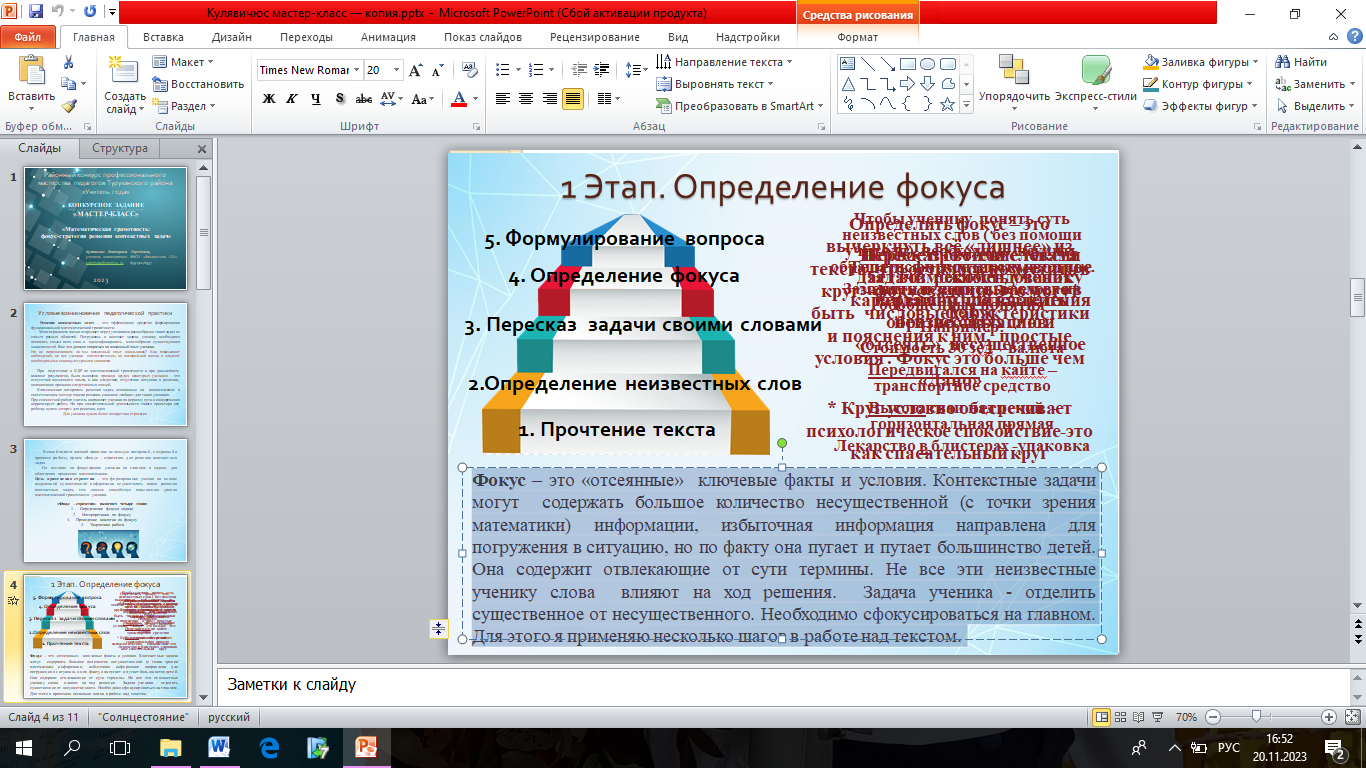 Фокус – это «отсеянные»  ключевые факты и условия. Контекстные задачи могут  содержать большое количество несущественной (с точки зрения математики) информации, избыточная информация направлена для погружения в ситуацию, но по факту она пугает и путает большинство детей. Она содержит отвлекающие от сути термины. Не все эти неизвестные ученику слова  влияют на ход решения.  Задача ученика - отделить существенное от несущественного. Необходимо сфокусироваться на главном. Для этого я применяю несколько шагов в работе над текстом.2 Этап.  Интерпретация по фокусуНа втором этапе моделируем  задачу, используя данные из фокуса. Это мостик к решению (схемы, чертежи, рисунки ). Модель служит средством для ее осознания,  для ясного представления зависимостей между данными и искомыми для облегчения поиска решения задачи.3 Этап. Проведение аналогии по фокусуПоиск решения начинаем с этапа проведения аналогии между контекстом и математическими знаниями ученика. По фокус-стратегии более эффективно применять прием «Разбор от данных к вопросу»4 Этап.  Творческая работа с задачейВ целях закрепления формируемых умений в качестве домашнего задания можно предложить аналогичную ситуацию с несколько изменёнными данными. Задание может носить и творческий характер: придумать своё задание на основе рассмотренного сюжета.Условия реализации:Необходимо поэтапное внедрение элементов фокус-стратегии.Предложенный метод сначала  реализуется при совместной работе с классом.После определения фокуса полезно обсуждать этап интерпретации полученных результатов, чтобы понять, все ли необходимые условия учтены.Учитель должен акцентировать внимание на трёх моментах: какие условия и данные существенны и почему; как можно ситуацию преобразовать в математическую задачу с помощью фокуса; какие знания, факты были использованы.Далее можно предлагать выполнять задачи формате PISA   в парах или группах. В этом случае они могут быть дополнены вопросами, развивающими, уточняющими ситуацию. Для более успешного применения ученики должны хорошо знать типы задач в математике.Ученики достаточно быстро принимают предложенную стратегию, т.к. она является «стартом » для решения.УниверсальностьОпределить фокус задачи возможно в большинстве контекстных задач, поэтому  ученик сможет применить прием и на уроках химии, физики, функциональной грамотности, геометрии. Технология легко  воспроизводима.